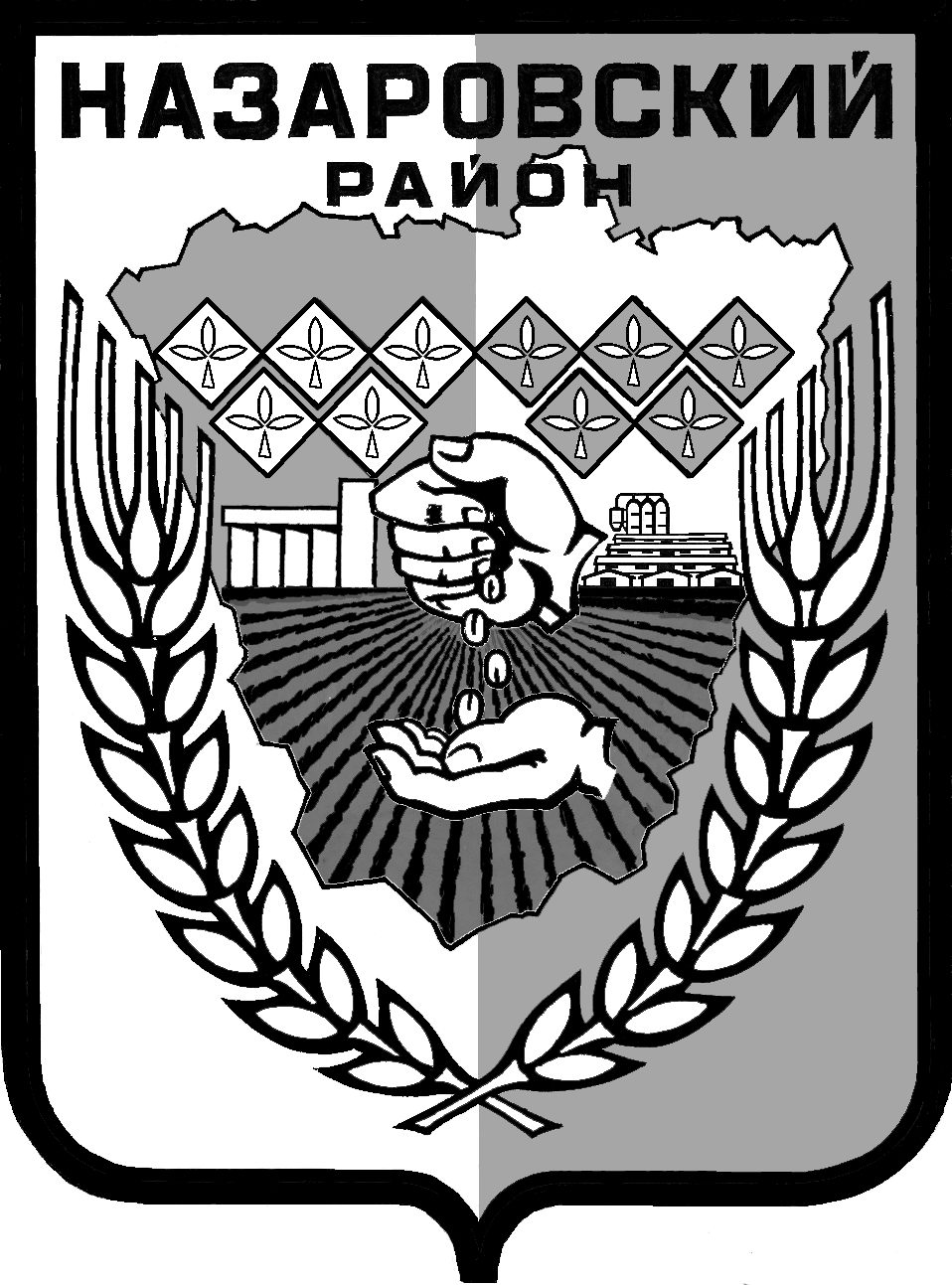 Администрация Назаровского районаКрасноярского края

ПОСТАНОВЛЕНИЕ«10» 11. 2015 года            г. Назарово                                        №369-п
О проведении смотра-конкурса на лучшую организацию осуществления воинского учета в органах местного самоуправления сельсоветов Назаровского района

         В целях совершенствования работы в органах местного самоуправления сельсоветов  Назаровского района по осуществлению воинского учета и бронирования граждан, пребывающих в запасе,  в соответствии с Федеральными законами от 31.05.1996 № 61-ФЗ "Об обороне", от  26.02.1997  № 31-ФЗ "О мобилизационной подготовке и мобилизации в РФ", от 28.03.1998 № 53-ФЗ "О воинской обязанности и военной службе", постановлением Правительства РФ от 27.11.2006 № 719 "Об утверждении "Положения о воинском учете", приказом Министра обороны Российской Федерации от 18.07. 2014  № 495 «Об утверждении Инструкции по обеспечению функционирования системы воинского учета граждан Российской Федерации и порядка проведения смотров-конкурсов на лучшую организацию осуществления воинского учета», руководствуясь Уставом муниципального образования Назаровский район Красноярского края, ПОСТАНОВЛЯЮ:Провести с 10 ноября по 10 декабря 2015 года смотр-конкурс на  лучшую организацию осуществления воинского учета в органах местного самоуправления сельсоветов Назаровского района.2. Утвердить Положение о смотре-конкурсе на лучшую организацию осуществления воинского учета в органах местного самоуправления сельсоветов Назаровского района согласно приложению  №1.3. Создать конкурсную комиссию по проведению смотра-конкурса  на лучшую организацию осуществления воинского учета в органах местного самоуправления сельсоветов Назаровского района и утвердить ее состав согласно приложению №2.4. Рекомендовать начальнику отдела военного комиссариата Красноярского края по городу Назарово и Назаровскому району (Тихончук) по результатам проведения смотра-конкурса на лучшую организацию осуществления воинского учета в органах местного самоуправления сельсоветов Назаровского района направить документы победителей для участия в смотре-конкурсе на лучшую организацию осуществления воинского учета Красноярского края.5. Контроль за выполнением настоящего постановления возложить на первого заместителя главы администрации района по сельскому хозяйству Гобова В.Н. 6. Заведующему общим отделом администрации района (Мчедлишвили) разместить настоящее постановление на официальном сайте муниципального образования Назаровский район Красноярского края.7. Постановление вступает в силу со дня его подписания.Глава района	                                            			А.В. Шадрыгин                                    Приложение №1
                                                                 к постановлению администрации                                             Назаровского района
                                                                  от «10» 11.2015г.  № 369-пПОЛОЖЕНИЕ о смотре-конкурсе на лучшую организацию осуществления воинского учета в органах местного самоуправления сельсоветов Назаровского районаI. Общие положения1.1. Настоящее Положение разработано в соответствии с Федеральными законами от 31.05.1996 № 61-ФЗ "Об обороне", от 26.02.1997 № 31-ФЗ "О мобилизационной подготовке и мобилизации в РФ", от 28.03.1998 № 53-ФЗ "О воинской обязанности и военной службе", постановлением Правительства РФ "Об утверждении "Положения о воинском учете", рекомендациями ГШ ВС РФ "По подведению итогов смотров-конкурсов на лучшую организацию осуществления воинского учета, проводимых органами военного управления Вооруженных Сил Российской Федерации, военными комиссариатами, органами исполнительной власти субъектов Российской Федерации и органами местного самоуправления" и устанавливает порядок проведения смотра-конкурса на лучшую организацию осуществления воинского учета в органах местного самоуправления сельсоветов Назаровского района (далее смотр-конкурс) и подведение итогов.      1.2. Смотр-конкурс на лучшую организацию воинского учета среди органов местного самоуправления сельсоветов Назаровского района организуется и проводится администрацией Назаровского района совместно с отделом военного комиссариата Красноярского края по городу Назарово и Назаровскому району.
II. Задачи смотра-конкурса Основными задачами смотра-конкурса являются:2.1.  Совершенствование работы по ведению воинского учета и бронирования граждан, пребывающих в запасе в органах местного самоуправления сельсоветов района.2.2.Определение качества ведения воинского учета и бронирования граждан, пребывающих в запасе, в органах местного самоуправления сельсоветов Назаровского района.III. Состав конкурсной комиссии и порядок ее комплектования      3.1. Для проведения смотра-конкурса и подведения его итогов создается конкурсная комиссия, в состав которой входят представители администрации Назаровского района и отдела военного комиссариата Красноярского края по городу Назарово и Назаровскому району. Председателем комиссии является первый заместитель главы администрации Назаровского района по сельскому хозяйству.	3.2. Комиссия создается в количестве 7 человек.	3.3. Персональный состав комиссии утверждается правовым актом администрации района.
IV. Порядок проведения смотра-конкурса     4.1. В смотре-конкурсе принимают участие органы местного самоуправления сельсоветов Назаровского района.4.2. Органы местного самоуправления участвующие в конкурсе, представляют в конкурсную комиссию сведения о состоянии мобилизационной подготовки, ведения воинского учета и бронирования работников, их оповещения и явки по мобилизации.
     V. Определение результатов смотра-конкурса     5.1. Победители определяются по наибольшему количеству набранных баллов в соответствии с оценочными показателями (согласно приложению).     5.2. Оценки производятся по 3-х бальной системе за каждый проверяемый элемент;     2 балла- показатель полностью соответствует предъявляемым требованиям нормативных документов;     1 балл- показатель не полностью соответствует предъявляемым требованиям нормативных документов;     0 баллов- показатель не соответствует предъявляемым требованиям нормативных документов.     5.3. Комиссия не позднее 25 ноября текущего года обобщает итоги смотра-конкурса и подводит его итоги.     5.4. Решение конкурсной комиссии принимаются большинством голосов присутствующих членов конкурсной комиссии, оформляются протоколом и подписываются председателем (либо его заместителем) и секретарем конкурсной комиссии. В случае равенства голосов голос председателя конкурсной комиссии считается решающим.    5.5. Заседание конкурсной комиссии считается правомочным, если не нем присутствует более половины ее состава.    5.6. Победителем конкурса считается участник, набравший наибольшее количество баллов в своей категории.VI. Награждение по итогам конкурса     6.1. По итогам смотра-конкурса должностные лица органов местного самоуправления, занявшие 1,2,3 место, награждаются дипломами за 1,2,3 место и денежными призами. За первое место- 2 тыс.990 руб., за второе место 2,5 тыс. руб., за третье место-2 тыс.руб.     6.2. Материалы по участию в смотре-конкурсе, занявших 1, 2 и 3 места, направляются в конкурсную комиссию военного комиссариата Красноярского края для участия в краевом смотре-конкурсе среди органов местного самоуправления,  осуществляющих воинский учет.Приложение  к Положению о смотре-конкурсе на лучшую организациюосуществления воинского учета  в органах местного самоуправлениясельсоветов Назаровского районаОценочные показателисостояния военно-учетной работы Глава _______________сельсовета                               ________________                                                                                                       (Ф.И.О) ________(дата)  Примечание: графа 3 – оформляется военно-учетным работником, графа 4 – конкурсной комиссией.                                        Приложение №2
                                                                    к постановлению администрации                                                Назаровского района
                                                                    от «10» 11.2015г.  № 369-пСОСТАВ КОНКУРСНОЙ КОМИССИИ по проведению смотра-конкурса на лучшую организацию осуществления воинского учета в органах местного самоуправления сельсоветов Назаровского района№№п/пВиды показателейОтметка о наличииОценка (баллы)12341.Организация военно-учетной работы:- наличие правового акта руководителя об организации военно-учетной работы и бронирования;- состояние и оборудование помещений, рабочего места для ведения военно-учетной работы;- наличие плана работы по военно-учетной работе и документации по военно-учетной работе и бронированию;- устранение недостатков предыдущих проверок2.Уровень подготовки военно-учетных работников:- наличие и содержание функциональных обязанностей военно-учетных работников;- знание и выполнение функциональных обязанностей;- знание военно-учетными работниками Федеральных законов от 31.04.1996 г. №61-ФЗ  «Об обороне», от 28.03.1998 г. №53-ФЗ «О воинской обязанности и военной службе», от 26.02.1997 г. №31-ФЗ  «О мобилизационной подготовке и мобилизации в Российской Федерации», от 12.01.1995 г. №5-ФЗ «О ветеранах», Указа Президента Российской Федерации «О военно-транспортной обязанности» от 02.10.1998 г. № 1175,  постановления Правительства Российской Федерации «Об утверждении положения о воинском учете» от 27.11.2006 г.  №719.3.3.1.3.2Ведение воинского учета:- наличие руководящих документов (постановление Правительства Российской Федерации от 27.11.2006 г. № 719, «Методические рекомендации по ведению воинского учета» утвержденные Генеральным штабом ВС РФ от 31.12.2007 г, требования и указания ВК);- порядок построения картотеки (карточек формы Т-2);- наличие сводной ведомости нарядов, ведения журнала вручения мобилизационных предписаний;- наличие и учет бланков Ф-4, порядок вручения при мобилизации;- учет военных билетов, принятых от граждан, пребывающих в запасе;- наличие журнала проверок состояния воинского учета;- наличие книги учета бланков строгой отчетности;- случаи приема на работу граждан, пребывающих в запасе, не вставших на воинский учет;- расхождения военно-учетных данных военного комиссариата и организации;- учет граждан, пребывающих в запасе, имеющих право на льготы (участники ВОВ, ветераны боевых действий на территории Республики Афганистан и Чеченской Республики, участники ликвидации последствий аварии на Чернобыльской АЭС);Осуществление контроля за движением учитываемых ресурсов:- своевременность проведения сверок военно-учетных данных военного комиссариата с личными карточками формы Т-2- своевременность внесения изменений в карточки формы Т-2 - своевременность представления сведений в военные комиссариаты об изменении военно-учетных данных - своевременность разбронирования граждан, потерявших право на отсрочку от призыва по мобилизации- своевременность оповещения об изъятии мобилизационных предписаний. Ведение документов воинского учета:- правильность оформления карточек Т-2;- правильность ведения плана работы и своевременность выполнения мероприятий;- аккуратность ведения документов и замена карточек, пришедших в негодность.4.Контроль за правильностью бронирования граждан за организациями- наличие постановлений Межведомственной комиссии по вопросам бронирования граждан, пребывающих в запасе от 22.12.1999 года № 144 и от 20.07.2001 года № 196 или выписок;- правильность и полнота бронирования граждан, пребывающих в запасе;- наличие списков забронированных граждан;- представление сведений о численности и забронированных граждан, пребывающих в запасе в районные комиссии по бронированию;- реальность выполнения плана мероприятий по вручению удостоверений об отсрочке от призыва на военную службу забронированным гражданам;- наличие перечней (выписок) должностей и профессий по бронированию граждан, пребывающих в запасе и правильность внесения в них изменений.5.Организация контроля за выполнением должностными лицами и гражданами обязанностей по воинскому учету:- наличие на стенде выписки из Кодекса Российской Федерации об административной ответственности граждан за нарушения правил воинского учета;- осведомленность руководителя и военно-учетного работника об административной ответственности за нарушения правил ведения воинского учета;- наличие недостатков, влекущих за собой наложение штрафа за нарушение правил воинского учета (было наложено административных взысканий) и каким образом были устранены.Гобов Василий НиколаевичГобов Василий Николаевич--первый заместитель главы администрации Назаровского района по сельскому хозяйству, председатель конкурсной комиссиипервый заместитель главы администрации Назаровского района по сельскому хозяйству, председатель конкурсной комиссииТихончукОлег ИвановичТихончукОлег Иванович--начальник отдела военного комиссариата Красноярского края по городу Назарово и Назаровскому району, заместитель председателя комиссии (по согласованию)начальник отдела военного комиссариата Красноярского края по городу Назарово и Назаровскому району, заместитель председателя комиссии (по согласованию)Боронкина Надежда МихайловнаБоронкина Надежда Михайловна--помощник начальника отделения (планирования, предназначения, подготовки и учета мобилизационных ресурсов) по воинскому учету отдела военного комиссариата Красноярского края по городу Назарово и Назаровскому району, секретарь комиссии (по согласованию)помощник начальника отделения (планирования, предназначения, подготовки и учета мобилизационных ресурсов) по воинскому учету отдела военного комиссариата Красноярского края по городу Назарово и Назаровскому району, секретарь комиссии (по согласованию)Члены конкурсной комиссии:Члены конкурсной комиссии:Члены конкурсной комиссии:Члены конкурсной комиссии:Члены конкурсной комиссии:Члены конкурсной комиссии:БожкевичОльга АлександровнаБожкевичОльга Александровна--заведующая отделом, главный бухгалтер отдела учета, контроля и отчетности администрации районазаведующая отделом, главный бухгалтер отдела учета, контроля и отчетности администрации районаЕрмоленко Алексей АнатольевичЕрмоленко Алексей Анатольевич--начальник отделения (планирования, предназначения, подготовки и учета мобилизационных ресурсов) отдела военного комиссариата Красноярского края по городу Назарово и Назаровскому району (по согласованию)начальник отделения (планирования, предназначения, подготовки и учета мобилизационных ресурсов) отдела военного комиссариата Красноярского края по городу Назарово и Назаровскому району (по согласованию)КарловаЕлена ПетровнаКарловаЕлена Петровна--главный специалист по вопросам мобилизационной подготовки администрации районаглавный специалист по вопросам мобилизационной подготовки администрации районаЯскинаМарина ИвановнаЯскинаМарина Ивановна--старший помощник начальника отдела военного комиссариата Красноярского края по городу Назарово и Назаровскому району по финансово-экономической работе (по согласованию)старший помощник начальника отдела военного комиссариата Красноярского края по городу Назарово и Назаровскому району по финансово-экономической работе (по согласованию)